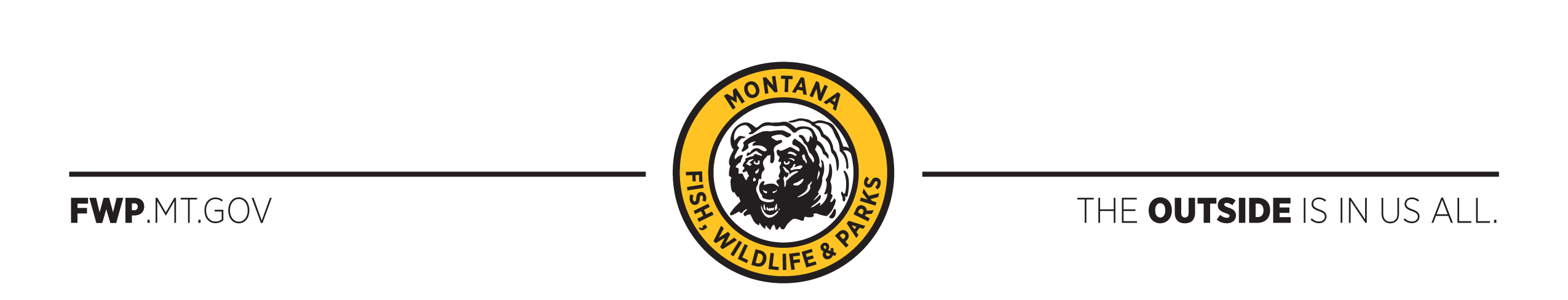 FWP Boulder River Advisory Committee ApplicationThe purpose of the committee is to advise the Montana Fish and Wildlife Commission on the Boulder River motorized travel petition. Committee members are expected to collaborate on a commission recommendation specific to the petition.Contact Information:NAME:  ____________________________________________________MAILING ADDRESS: __________________________________________CITY: ______________________________________________________STATE: ____________________________________________________ZIP CODE: __________________________________________________PHONE: ____________________________________________________EMAIL: _____________________________________________________NAME: _______________________________________ Supplemental Questions:Instructions:  Please provide information concerning the following questions.  Use additional sheets if necessary.  Responses should not exceed 4 pages total, and your name should be included on each page.  Please describe your interest in or experience working with natural resource and recreation issues. Please describe your experience working together with groups and individuals to reach collaborative solutions to problems and issues.   Why do you want to participate as an FWP Boulder River Motorized Travel Committee member?Please provide any further information you think is important to describe your qualifications, including your affiliations, experience or interest in working toward recommendations on the Boulder River Motorized Travel Committee.NAME: _______________________________________Please check your areas of interestAccessBoatingBusinessConservationElected officialFishingGuiding/outfittingLarge landowner (640 Acres+)Non-governmental organization representativeRanchingRiver recreation (rafting, kayaking, etc.)Small landowner (<640 Acres)Other____________________________________________________________